Vamos estudar os “Greetings”!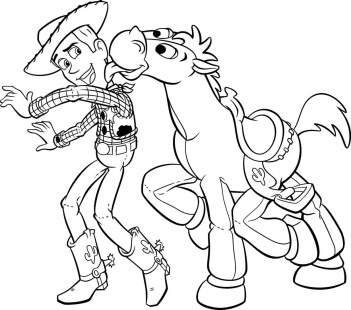 Hello! How are you today? Introduce yourself to our friend Dora and then draw yourself. 
(Olá! Como está hoje? Apresente você para a nossa amiga Dora e depois desenhe você.) 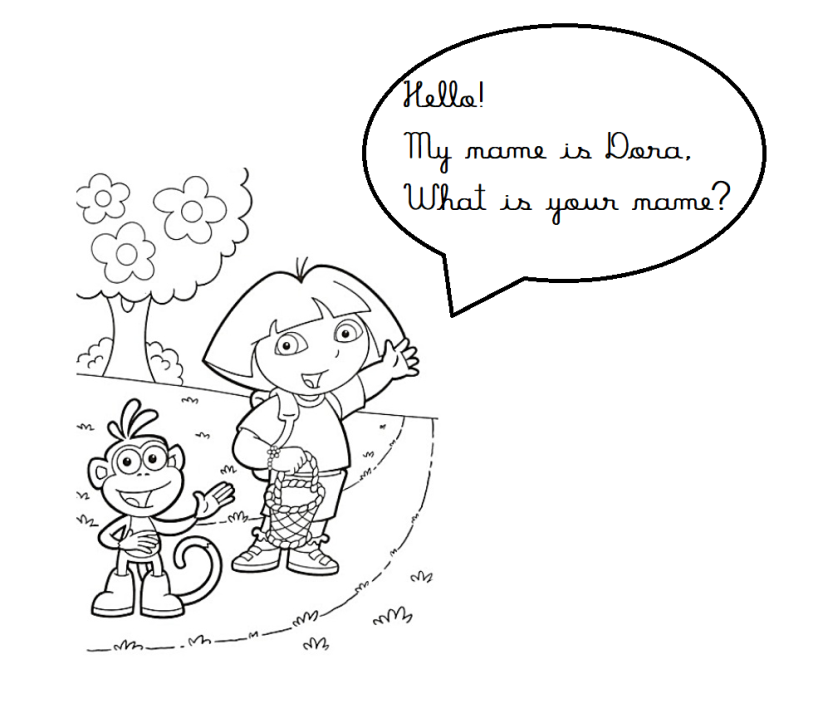 Hello, My name is _________________________This  is  me :